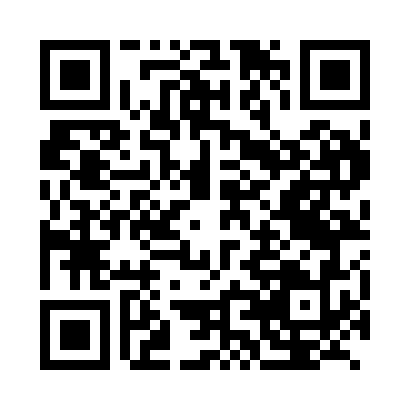 Prayer times for Bademousi, CongoWed 1 May 2024 - Fri 31 May 2024High Latitude Method: NonePrayer Calculation Method: Muslim World LeagueAsar Calculation Method: ShafiPrayer times provided by https://www.salahtimes.comDateDayFajrSunriseDhuhrAsrMaghribIsha1Wed4:485:5911:593:205:587:052Thu4:485:5911:593:205:587:053Fri4:475:5911:583:205:587:054Sat4:475:5911:583:205:587:055Sun4:475:5911:583:205:587:056Mon4:475:5911:583:205:587:057Tue4:475:5911:583:205:577:058Wed4:475:5911:583:205:577:059Thu4:475:5911:583:215:577:0510Fri4:475:5911:583:215:577:0511Sat4:475:5911:583:215:577:0512Sun4:475:5911:583:215:577:0513Mon4:475:5911:583:215:577:0514Tue4:475:5911:583:215:577:0515Wed4:465:5911:583:215:577:0516Thu4:465:5911:583:215:577:0517Fri4:465:5911:583:215:577:0518Sat4:465:5911:583:215:577:0619Sun4:466:0011:583:215:577:0620Mon4:466:0011:583:225:577:0621Tue4:466:0011:583:225:577:0622Wed4:476:0011:583:225:577:0623Thu4:476:0011:583:225:577:0624Fri4:476:0011:593:225:577:0625Sat4:476:0011:593:225:577:0626Sun4:476:0011:593:225:577:0627Mon4:476:0111:593:225:577:0728Tue4:476:0111:593:235:577:0729Wed4:476:0111:593:235:577:0730Thu4:476:0111:593:235:577:0731Fri4:476:0111:593:235:587:07